2020 SJV SUMMER CAMPGrades 4-7 Kickball tournamentFOR STUDENTS WHO WERE IN GRADES K-3 FOR 2019-2020 SCHOOL YEAROpen to students who attended SJV this past school year or are coming next year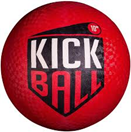 INFORMATIONThe goal is to give kids an opportunity to play, interact with each other, and learn new skills in a safe environment while following CDC guidelines.Offered Monday-Friday at the SJV field the weeks of July 6 and July 13 10:30am-11:30amTwo weeks, the days you attend based on schedule after teams are made – SEE EXAMPLE PG 2$25 per student (4 game guarantee and those advancing to championship get 5 games)60-minute sessionsCapped at 16 students one timeInclude daily check-in, roll call, symptom check, and review of safety proceduresWHAT TO BRINGCome in athletic attireCinch Sack (required by each student to have these items in it) 1) Hand sanitizer 2) Filled water bottle SIGNING-UPClick here to open the kickball sign-up geniusGoal is to have 4 teams and between 24-32 kids registered (32 is the most we will take for kickball which would allow for 8v8 games and no more than 16 students at one time)CARPOOL ARRANGEMENTSIf you are carpooling with other family/students please let me know and I will try and make sure the students are on the same team. Siblings will always be on same team.For more information or questions please reach out to Coach Cliftonjclifton@sjvcc.orgEXAMPLE OF KICKBALL SCHEDULEAfter registration is completed, students will be placed on 4 different teams and have a schedule.Kickball week 110:30-11:30Kickball week 2 10:30-11:30Monday1v4Tuesday2v3Wednesday1v3Thursday 2v4Friday1v2Monday3v4Team are seeded #1-#4 for tournamentTuesdayMake up day if we have a rainoutWednesday#1 team vs.#4 teamThursday #2 team vs. #3 teamFridayFinals (winners of Wednesday and Thursday play)